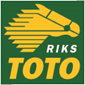 										18.september 2016Regler for Milliongaranti til alenebong i norsk V65 på hverdager fra torsdag 22.september 2016.Fra og med 22.september vil en eventuell alenebong i norsk V65 utløse en utbetaling på minst 1 000 000 kroner.Milliongarantien vil gjelde dersom en bong er alene om å ha 6 rette. Alenebong defineres etter samme prinsipper som i V75 hvor eventuell alenebong med 7 rette utløser jokerpotten.I praksis vil Norsk Rikstoto legge til gjenstående beløp slik at total premiesum for eventuell alenebong med 6 rette vil bli 1 000 000 kroner.Ved V65 omganger hvor premiepotten tilsvarer at total gevinst for eventuell alenebong overstiger 1 million kroner vil dette beløpet utbetales i stedet (For eksempel omganger med Jackpot).Milliongaranti i norsk V65 på hverdager vil i utgangspunktet vare ut 2016. Norsk Rikstoto har rett til å forlenge og/eller avbryte tiltaket før periodens utløp.